Zadovoljstvo obitelji njegom u jedinici intenzivnog liječenja: FS-ICU 24R©Kako nam ide?Željeli bismo čuti vaše mišljenje o nedavnom prijemu člana vaše obitelji na Jedinicu intenzivnog liječenja (JIL)1. DIO: ZADOVOLJSTVO NJEGOM2. DIO: ZADOVOLJSTVO OBITELJI DONOŠENJEM ODLUKAOKO SKRBI ZA PACIJENATE U ŽIVOTNO UGROŽAVAJUĆEM STANJUOvaj dio upitnika osmišljen je da ispita kako ocjenjujete VAŠU uključenost u odluke koje se odnose na zdravstvenu skrb člana vaše obitelji. U jedinici intenzivnog liječenja za člana vaše obitelji skrbili su drugi ljudi. Željeli bismo da prilikom odgovaranja na pitanja razmislite o brizi koju je član vaše obitelji dobio.28.   Imate li prijedloge kako bismo poboljšali skrb koja se pruža u našoj jedinici intenzivnog liječenja?29.   Imate li komentara na aktivnosti koje smo dobro napravili?30. Imate li prijedloge kako bismo mogli poboljšati iskustvo na intenzivnoj njezi za Vas i člana Vaše obitelji?DEMOGRAFSKI UPITNIKIspunite sljedeće kako biste nam pomogli da saznamo nešto o vama i vašem odnosu s pacijentom.Ja sam:   Muško	  Žensko        DrugoKoja je Vaša dobna starost? _________ godinaU kojem ste odnosu s pacijentom, Vi ste: Supruga                   	 Suprug	 Partner		 Majka		 Otac		 Sestra		 Brat Kći			 Sin		 Drugo (navedite):                Jeste li ranije imali iskustva s jedinicom intenzivnog liječenja? Da	    NeStanujete li s pacijentom?           Da       Ne Ako je odgovor “ne”, koliko često viđate pacijenta? Više nego jednom tjedno       Jednom tjedno     Jednom mjesečno       Jednom godišnje        Rjeđe no jednom godišnje    Gdje stanujete?  U istom gradu gdje je smještena bolnička ustanova       Izvan gradaKoja je vaša razina obrazovanja?  osnovna škola	   SSS  VSS  VŠS		
Zahvaljujemo na Vašem sudjelovanju i mišljenjima!Član vaše obitelji bio je pacijent u ovoj jedinici intenzivnog liječenja. Pitanja koja slijede ispituju VAS  o posljednjem prijemu člana vaše obitelji u JIL. Razumijemo da je vjerojatno bilo mnogo liječnika, medicinskih sestara i drugog osoblja uključenih u brigu o članu vaše obitelji. Znamo da možda postoje iznimke, ali zanima nas vaša ukupna procjena kvalitete skrbi koju smo pružili. Razumijemo da je ovo vjerojatno bilo vrlo teško vremensko razdoblje za vas i članove vaše obitelji. Cijenili bismo ako biste odvojili vrijeme da nam date svoje mišljenje. Molimo vas da izdvojite malo svog vremena da nam kažete što smo učinili dobro i što možemo učiniti da naša JIL bude bolja. Uvjeravamo vas da su svi odgovori povjerljivi. Liječnici i medicinske sestre koji su se brinuli o članu vaše obitelji neće moći prepoznati vaše odgovore.Označite praznu kućicu na odgovoru koji najbolje odražava vaše stavove. Ako se pitanje ne odnosi na boravak člana vaše obitelji, označite kućicu "Nije primjenjivo" (N/P).KAKO SMO POSTUPALI PREMA ČLANU VAŠE OBITELJI (PACIJENTU)? KAKO STE ZADOVOLJNI S…KAKO SMO POSTUPALI PREMA ČLANU VAŠE OBITELJI (PACIJENTU)? KAKO STE ZADOVOLJNI S…KAKO SMO POSTUPALI PREMA ČLANU VAŠE OBITELJI (PACIJENTU)? KAKO STE ZADOVOLJNI S…KAKO SMO POSTUPALI PREMA ČLANU VAŠE OBITELJI (PACIJENTU)? KAKO STE ZADOVOLJNI S…KAKO SMO POSTUPALI PREMA ČLANU VAŠE OBITELJI (PACIJENTU)? KAKO STE ZADOVOLJNI S…KAKO SMO POSTUPALI PREMA ČLANU VAŠE OBITELJI (PACIJENTU)? KAKO STE ZADOVOLJNI S…KAKO SMO POSTUPALI PREMA ČLANU VAŠE OBITELJI (PACIJENTU)? KAKO STE ZADOVOLJNI S…KAKO SMO POSTUPALI PREMA ČLANU VAŠE OBITELJI (PACIJENTU)? KAKO STE ZADOVOLJNI S…KAKO SMO POSTUPALI PREMA ČLANU VAŠE OBITELJI (PACIJENTU)? KAKO STE ZADOVOLJNI S…KAKO SMO POSTUPALI PREMA ČLANU VAŠE OBITELJI (PACIJENTU)? KAKO STE ZADOVOLJNI S…1.Brigom osoblja u jedinici intenzivnog liječenja?
Ljubaznost, poštovanje i suosjećanje koje smo pokazali prema članu vaše obitelji (pacijentu).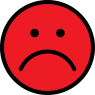 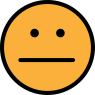 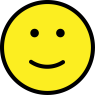 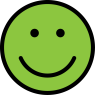 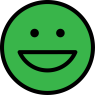 1.Brigom osoblja u jedinici intenzivnog liječenja?
Ljubaznost, poštovanje i suosjećanje koje smo pokazali prema članu vaše obitelji (pacijentu).VrloNezadovoljan1Pomalo Nezadovoljan2Uglavnom Zadovoljan3Vrlo Zadovoljan4Potpuno Zadovoljan5N/PN/PN/P2.Znaci bolesti kod člana vaše obitelji
Koliko je dobro osoblje JIL-a procijenilo i liječilo znake bolesti vašeg člana obitelji.Znaci bolesti kod člana vaše obitelji
Koliko je dobro osoblje JIL-a procijenilo i liječilo znake bolesti vašeg člana obitelji.Znaci bolesti kod člana vaše obitelji
Koliko je dobro osoblje JIL-a procijenilo i liječilo znake bolesti vašeg člana obitelji.Znaci bolesti kod člana vaše obitelji
Koliko je dobro osoblje JIL-a procijenilo i liječilo znake bolesti vašeg člana obitelji.Znaci bolesti kod člana vaše obitelji
Koliko je dobro osoblje JIL-a procijenilo i liječilo znake bolesti vašeg člana obitelji.Znaci bolesti kod člana vaše obitelji
Koliko je dobro osoblje JIL-a procijenilo i liječilo znake bolesti vašeg člana obitelji.Znaci bolesti kod člana vaše obitelji
Koliko je dobro osoblje JIL-a procijenilo i liječilo znake bolesti vašeg člana obitelji.Znaci bolesti kod člana vaše obitelji
Koliko je dobro osoblje JIL-a procijenilo i liječilo znake bolesti vašeg člana obitelji.Znaci bolesti kod člana vaše obitelji
Koliko je dobro osoblje JIL-a procijenilo i liječilo znake bolesti vašeg člana obitelji.Koliko je dobro osoblje JIL-a procijenilo i liječilo bol vašeg člana obitelji.Koliko je dobro osoblje JIL-a procijenilo i liječilo bol vašeg člana obitelji.VrloNezadovoljan1Pomalo Nezadovoljan2Uglavnom Zadovoljan3Vrlo Zadovoljan4Potpuno Zadovoljan5N/PN/PN/PKoliko je dobro osoblje JIL-a procijenilo i liječilo otežano disanje člana vaše obitelji.Koliko je dobro osoblje JIL-a procijenilo i liječilo otežano disanje člana vaše obitelji.VrloNezadovoljan1Pomalo Nezadovoljan2Uglavnom Zadovoljan3Vrlo Zadovoljan4Potpuno Zadovoljan5N/PN/PN/PKoliko je dobro osoblje JIL-a procijenilo i tretiralo uznemirenost člana vaše obitelji.Koliko je dobro osoblje JIL-a procijenilo i tretiralo uznemirenost člana vaše obitelji.VrloNezadovoljan1Pomalo Nezadovoljan2Uglavnom Zadovoljan3Vrlo Zadovoljan4Potpuno Zadovoljan5N/PN/PN/PKAKO SMO SE PONAŠALI PREMA VAMA? KAKO STE ZADOVOLJNI S…KAKO SMO SE PONAŠALI PREMA VAMA? KAKO STE ZADOVOLJNI S…KAKO SMO SE PONAŠALI PREMA VAMA? KAKO STE ZADOVOLJNI S…KAKO SMO SE PONAŠALI PREMA VAMA? KAKO STE ZADOVOLJNI S…KAKO SMO SE PONAŠALI PREMA VAMA? KAKO STE ZADOVOLJNI S…KAKO SMO SE PONAŠALI PREMA VAMA? KAKO STE ZADOVOLJNI S…KAKO SMO SE PONAŠALI PREMA VAMA? KAKO STE ZADOVOLJNI S…KAKO SMO SE PONAŠALI PREMA VAMA? KAKO STE ZADOVOLJNI S…3.Uvažavanjem Vaših potreba?
Je li osoblje JIL-a pokazalo dovoljno zanimanja za vaše potrebe?3.Uvažavanjem Vaših potreba?
Je li osoblje JIL-a pokazalo dovoljno zanimanja za vaše potrebe?VrloNezadovoljan1Pomalo Nezadovoljan2Uglavnom Zadovoljan3Vrlo Zadovoljan4Potpuno Zadovoljan5N/PN/P4.Emocionalnom podrškom?
Je li Vam osoblje JIL-a pružilo dovoljnu emocionalnu podršku?4.Emocionalnom podrškom?
Je li Vam osoblje JIL-a pružilo dovoljnu emocionalnu podršku?VrloNezadovoljan1Pomalo Nezadovoljan2Uglavnom Zadovoljan3Vrlo Zadovoljan4Potpuno Zadovoljan5N/PN/P5.Koordinacijom skrbi?
Timski rad svih djelatnika JIL-a koji su brinuli o članu vaše obitelji.5.Koordinacijom skrbi?
Timski rad svih djelatnika JIL-a koji su brinuli o članu vaše obitelji.VrloNezadovoljan1Pomalo Nezadovoljan2Uglavnom Zadovoljan3Vrlo Zadovoljan4Potpuno Zadovoljan5N/PN/P6.Brigom osoblja u jedinici intenzivnog liječenja za Vas?
Ljubaznost, poštovanje i suosjećanje koje je osoblje JIL pokazalo prema Vama.6.Brigom osoblja u jedinici intenzivnog liječenja za Vas?
Ljubaznost, poštovanje i suosjećanje koje je osoblje JIL pokazalo prema Vama.VrloNezadovoljan1Pomalo Nezadovoljan2Uglavnom Zadovoljan3Vrlo Zadovoljan4Potpuno Zadovoljan5N/PN/POSOBLJE JIL-a: KAKO STE ZADOVOLJNI S...OSOBLJE JIL-a: KAKO STE ZADOVOLJNI S...OSOBLJE JIL-a: KAKO STE ZADOVOLJNI S...OSOBLJE JIL-a: KAKO STE ZADOVOLJNI S...OSOBLJE JIL-a: KAKO STE ZADOVOLJNI S...OSOBLJE JIL-a: KAKO STE ZADOVOLJNI S...OSOBLJE JIL-a: KAKO STE ZADOVOLJNI S...OSOBLJE JIL-a: KAKO STE ZADOVOLJNI S...OSOBLJE JIL-a: KAKO STE ZADOVOLJNI S...7.Vještinama i sposobnošću medicinskih sestara u JIL?
Jesu li medicinske sestre provodile adekvatnu skrb za člana vaše obitelji?7.Vještinama i sposobnošću medicinskih sestara u JIL?
Jesu li medicinske sestre provodile adekvatnu skrb za člana vaše obitelji?VrloNezadovoljan1Pomalo Nezadovoljan2Uglavnom Zadovoljan3Vrlo Zadovoljan4Potpuno Zadovoljan5N/PN/P8.Učestalost komunikacije s
 medicinskim sestrama u JIL?
Koliko su vas često medicinske sestre obavijestile o stanju člana vaše obitelji?8.Učestalost komunikacije s
 medicinskim sestrama u JIL?
Koliko su vas često medicinske sestre obavijestile o stanju člana vaše obitelji?VrloNezadovoljan1Pomalo Nezadovoljan2Uglavnom Zadovoljan3Vrlo Zadovoljan4Potpuno Zadovoljan5N/PN/P9.Vještine i sposobnosti liječnika JIL-a (svi liječnici uključujući specijalizante)?Jesu li liječnici provodili adekvatno liječenje vašeg člana obitelji?9.Vještine i sposobnosti liječnika JIL-a (svi liječnici uključujući specijalizante)?Jesu li liječnici provodili adekvatno liječenje vašeg člana obitelji?VrloNezadovoljan1Pomalo Nezadovoljan2Uglavnom Zadovoljan3Vrlo Zadovoljan4Potpuno Zadovoljan5N/PN/PČEKAONICAČEKAONICAČEKAONICAČEKAONICAČEKAONICAČEKAONICAČEKAONICAČEKAONICAČEKAONICA10.Koliko ste zadovoljni atmosferom (raspoloženjem) u čekaonici JIL-a?10.Koliko ste zadovoljni atmosferom (raspoloženjem) u čekaonici JIL-a?VrloNezadovoljan 1Pomalo Nezadovoljan2Uglavnom Zadovoljan3Vrlo Zadovoljan4Potpuno Zadovoljan5N/PN/PJEDINICA INTENZIVNOG LIJEČENJAJEDINICA INTENZIVNOG LIJEČENJAJEDINICA INTENZIVNOG LIJEČENJAJEDINICA INTENZIVNOG LIJEČENJAJEDINICA INTENZIVNOG LIJEČENJAJEDINICA INTENZIVNOG LIJEČENJAJEDINICA INTENZIVNOG LIJEČENJAJEDINICA INTENZIVNOG LIJEČENJAJEDINICA INTENZIVNOG LIJEČENJA11.Koliko ste zadovoljni atmosferom (raspoloženjem) u JIL-a?11.Koliko ste zadovoljni atmosferom (raspoloženjem) u JIL-a?VrloNezadovoljan 1Pomalo Nezadovoljan2Uglavnom Zadovoljan3Vrlo Zadovoljan4Potpuno Zadovoljan5N/PN/P12.Koliko ste zadovoljni svojim sudjelovanjem u dnevnim vizita?12.Koliko ste zadovoljni svojim sudjelovanjem u dnevnim vizita?VrloNezadovoljan 1Pomalo Nezadovoljan2Uglavnom Zadovoljan3Vrlo Zadovoljan4Potpuno Zadovoljan5  N/P  N/P13.Koliko ste zadovoljni svojim sudjelovanjem u njezi svog teško bolesnog člana obitelji?13.Koliko ste zadovoljni svojim sudjelovanjem u njezi svog teško bolesnog člana obitelji?VrloNezadovoljan 1Pomalo Nezadovoljan2Uglavnom Zadovoljan3Vrlo Zadovoljan4Potpuno Zadovoljan5N/PN/P14.Neki ljudi žele učiniti sve za svoje zdravstvene probleme, dok drugi ne žele učiniti puno. Koliko ste zadovoljni RAZINOM ili količinom zdravstvene skrbi koju je član vaše obitelji dobio u JIL?14.Neki ljudi žele učiniti sve za svoje zdravstvene probleme, dok drugi ne žele učiniti puno. Koliko ste zadovoljni RAZINOM ili količinom zdravstvene skrbi koju je član vaše obitelji dobio u JIL?VrloNezadovoljan 1Pomalo Nezadovoljan2Uglavnom Zadovoljan3Vrlo Zadovoljan4Potpuno Zadovoljan5N/PN/PUPUTE ZA OBITELJI PACIJENTA U ŽIVOTNO UGROŽAVAJUĆEM STANJUOznačite praznu kućicu na odgovoru koji najbolje odražava vaše stavove. Ako se pitanje ne odnosi na boravak člana vaše obitelji, označite kućicu "Nije primjenjivo" (N/P).POTREBE ZA INFORMACIJAMAKOLIKO STE ZADOVOLJNI S…POTREBE ZA INFORMACIJAMAKOLIKO STE ZADOVOLJNI S…POTREBE ZA INFORMACIJAMAKOLIKO STE ZADOVOLJNI S…POTREBE ZA INFORMACIJAMAKOLIKO STE ZADOVOLJNI S…POTREBE ZA INFORMACIJAMAKOLIKO STE ZADOVOLJNI S…POTREBE ZA INFORMACIJAMAKOLIKO STE ZADOVOLJNI S…POTREBE ZA INFORMACIJAMAKOLIKO STE ZADOVOLJNI S…POTREBE ZA INFORMACIJAMAKOLIKO STE ZADOVOLJNI S…POTREBE ZA INFORMACIJAMAKOLIKO STE ZADOVOLJNI S…15.Učestalošću komunikacijeS liječnicima JIL-a?Koliko su vas često liječnici obavijestili o stanju člana vaše obitelji?15.Učestalošću komunikacijeS liječnicima JIL-a?Koliko su vas često liječnici obavijestili o stanju člana vaše obitelji?VrloNezadovoljan 1Pomalo Nezadovoljan2Uglavnom Zadovoljan3Vrlo Zadovoljan4Potpuno Zadovoljan5N/PN/P16.Lakoćom dobivanja informacija?Spremnost osoblja JIL-a da odgovori na vaša pitanja.16.Lakoćom dobivanja informacija?Spremnost osoblja JIL-a da odgovori na vaša pitanja.VrloNezadovoljan 1Pomalo Nezadovoljan2Uglavnom Zadovoljan3Vrlo Zadovoljan4Potpuno Zadovoljan5N/PN/P17.Razumijevanjem informacija?Je li Vam osoblje JIL-a dalo objašnjenja koja ste razumjeli?17.Razumijevanjem informacija?Je li Vam osoblje JIL-a dalo objašnjenja koja ste razumjeli?VrloNezadovoljan 1Pomalo Nezadovoljan2Uglavnom Zadovoljan3Vrlo Zadovoljan4Potpuno Zadovoljan5N/PN/P18.Iskrenošću, vjerodostojnošću informacija?Iskrenost informacija koje ste dobili o stanju člana vaše obitelji.18.Iskrenošću, vjerodostojnošću informacija?Iskrenost informacija koje ste dobili o stanju člana vaše obitelji.VrloNezadovoljan 1Pomalo Nezadovoljan2Uglavnom Zadovoljan3Vrlo Zadovoljan4Potpuno Zadovoljan5N/PN/P19.Potpunošću informacija?Je li Vas osoblje JIL-a informiralo što se događa s članom vaše obitelji i zašto se nešto poduzima?19.Potpunošću informacija?Je li Vas osoblje JIL-a informiralo što se događa s članom vaše obitelji i zašto se nešto poduzima?VrloNezadovoljan 1Pomalo Nezadovoljan2Uglavnom Zadovoljan3Vrlo Zadovoljan4Potpuno Zadovoljan5N/PN/P20.Dosljednošću informacija?Dosljednost informacija koje ste dobili o stanju člana vaše obitelji (jeste li dobili sličnu priču od liječnika i medicinske sestre itd.).20.Dosljednošću informacija?Dosljednost informacija koje ste dobili o stanju člana vaše obitelji (jeste li dobili sličnu priču od liječnika i medicinske sestre itd.).VrloNezadovoljan 1Pomalo Nezadovoljan2Uglavnom Zadovoljan3Vrlo Zadovoljan4Potpuno Zadovoljan5N/PN/PPROCES DONOŠENJA ODLUKAPROCES DONOŠENJA ODLUKAPROCES DONOŠENJA ODLUKAPROCES DONOŠENJA ODLUKAPROCES DONOŠENJA ODLUKAPROCES DONOŠENJA ODLUKAPROCES DONOŠENJA ODLUKAPROCES DONOŠENJA ODLUKATijekom boravka člana vaše obitelji u JIL-u, donesene su mnoge važne odluke u vezi sa zdravstvenom njegom koju je vaš član obitelji primio. Među sljedećim pitanjima odaberite samo jedan odgovor koji najbolje odgovara vašim stavovima:Tijekom boravka člana vaše obitelji u JIL-u, donesene su mnoge važne odluke u vezi sa zdravstvenom njegom koju je vaš član obitelji primio. Među sljedećim pitanjima odaberite samo jedan odgovor koji najbolje odgovara vašim stavovima:Tijekom boravka člana vaše obitelji u JIL-u, donesene su mnoge važne odluke u vezi sa zdravstvenom njegom koju je vaš član obitelji primio. Među sljedećim pitanjima odaberite samo jedan odgovor koji najbolje odgovara vašim stavovima:Tijekom boravka člana vaše obitelji u JIL-u, donesene su mnoge važne odluke u vezi sa zdravstvenom njegom koju je vaš član obitelji primio. Među sljedećim pitanjima odaberite samo jedan odgovor koji najbolje odgovara vašim stavovima:Tijekom boravka člana vaše obitelji u JIL-u, donesene su mnoge važne odluke u vezi sa zdravstvenom njegom koju je vaš član obitelji primio. Među sljedećim pitanjima odaberite samo jedan odgovor koji najbolje odgovara vašim stavovima:Tijekom boravka člana vaše obitelji u JIL-u, donesene su mnoge važne odluke u vezi sa zdravstvenom njegom koju je vaš član obitelji primio. Među sljedećim pitanjima odaberite samo jedan odgovor koji najbolje odgovara vašim stavovima:Tijekom boravka člana vaše obitelji u JIL-u, donesene su mnoge važne odluke u vezi sa zdravstvenom njegom koju je vaš član obitelji primio. Među sljedećim pitanjima odaberite samo jedan odgovor koji najbolje odgovara vašim stavovima:Tijekom boravka člana vaše obitelji u JIL-u, donesene su mnoge važne odluke u vezi sa zdravstvenom njegom koju je vaš član obitelji primio. Među sljedećim pitanjima odaberite samo jedan odgovor koji najbolje odgovara vašim stavovima:21.Koliko ste se osjećali uključenim ili isključenim u procesu donošenja odluka? Osjećao/la sam se…Koliko ste se osjećali uključenim ili isključenim u procesu donošenja odluka? Osjećao/la sam se…Koliko ste se osjećali uključenim ili isključenim u procesu donošenja odluka? Osjećao/la sam se…Koliko ste se osjećali uključenim ili isključenim u procesu donošenja odluka? Osjećao/la sam se…Koliko ste se osjećali uključenim ili isključenim u procesu donošenja odluka? Osjećao/la sam se…Koliko ste se osjećali uključenim ili isključenim u procesu donošenja odluka? Osjećao/la sam se…Koliko ste se osjećali uključenim ili isključenim u procesu donošenja odluka? Osjećao/la sam se…Vrlo isključenoVrlo isključenoVrlo isključenoVrlo isključenoVrlo isključenoVrlo isključenoVrlo isključenoPomalo isključenoPomalo isključenoPomalo isključenoPomalo isključenoPomalo isključenoPomalo isključenoPomalo isključenoNiti uključeno, niti isključenoNiti uključeno, niti isključenoNiti uključeno, niti isključenoNiti uključeno, niti isključenoNiti uključeno, niti isključenoNiti uključeno, niti isključenoNiti uključeno, niti isključenoPomalo uključenoPomalo uključenoPomalo uključenoPomalo uključenoPomalo uključenoPomalo uključenoPomalo uključenoVrlo uključenoVrlo uključenoVrlo uključenoVrlo uključenoVrlo uključenoVrlo uključenoVrlo uključeno22.Koliku ste podršku osjećali tijekom procesa donošenja odluke? Osjećao/la sam se…Koliku ste podršku osjećali tijekom procesa donošenja odluke? Osjećao/la sam se…Koliku ste podršku osjećali tijekom procesa donošenja odluke? Osjećao/la sam se…Koliku ste podršku osjećali tijekom procesa donošenja odluke? Osjećao/la sam se…Koliku ste podršku osjećali tijekom procesa donošenja odluke? Osjećao/la sam se…Koliku ste podršku osjećali tijekom procesa donošenja odluke? Osjećao/la sam se…Koliku ste podršku osjećali tijekom procesa donošenja odluke? Osjećao/la sam se…Potpuno nepodržanoPotpuno nepodržanoPotpuno nepodržanoPotpuno nepodržanoPotpuno nepodržanoPotpuno nepodržanoPotpuno nepodržanoPomalo nepodržanoPomalo nepodržanoPomalo nepodržanoPomalo nepodržanoPomalo nepodržanoPomalo nepodržanoPomalo nepodržanoNiti podržano, niti nepodržanoNiti podržano, niti nepodržanoNiti podržano, niti nepodržanoNiti podržano, niti nepodržanoNiti podržano, niti nepodržanoNiti podržano, niti nepodržanoNiti podržano, niti nepodržanoPodržanoPodržanoPodržanoPodržanoPodržanoPodržanoPodržanoVrlo podržanoVrlo podržanoVrlo podržanoVrlo podržanoVrlo podržanoVrlo podržanoVrlo podržano23.Jeste li osjećali da imate kontrolu nad skrbi o članu svoje obitelji?Jeste li osjećali da imate kontrolu nad skrbi o članu svoje obitelji?Jeste li osjećali da imate kontrolu nad skrbi o članu svoje obitelji?Jeste li osjećali da imate kontrolu nad skrbi o članu svoje obitelji?Jeste li osjećali da imate kontrolu nad skrbi o članu svoje obitelji?Jeste li osjećali da imate kontrolu nad skrbi o članu svoje obitelji?Jeste li osjećali da imate kontrolu nad skrbi o članu svoje obitelji?Osjećao/la sam se stvarno izvan kontrole te kao da je zdravstveni sustav preuzeo i diktirao skrb koju će član moje obitelji primitiOsjećao/la sam se stvarno izvan kontrole te kao da je zdravstveni sustav preuzeo i diktirao skrb koju će član moje obitelji primitiOsjećao/la sam se stvarno izvan kontrole te kao da je zdravstveni sustav preuzeo i diktirao skrb koju će član moje obitelji primitiOsjećao/la sam se stvarno izvan kontrole te kao da je zdravstveni sustav preuzeo i diktirao skrb koju će član moje obitelji primitiOsjećao/la sam se stvarno izvan kontrole te kao da je zdravstveni sustav preuzeo i diktirao skrb koju će član moje obitelji primitiOsjećao/la sam se stvarno izvan kontrole te kao da je zdravstveni sustav preuzeo i diktirao skrb koju će član moje obitelji primitiOsjećao/la sam se stvarno izvan kontrole te kao da je zdravstveni sustav preuzeo i diktirao skrb koju će član moje obitelji primitiOsjećao/la sam se pomalo izvan kontrole te kao da je zdravstveni sustav preuzeo i diktirao skrb koju će član moje obitelji primitiOsjećao/la sam se pomalo izvan kontrole te kao da je zdravstveni sustav preuzeo i diktirao skrb koju će član moje obitelji primitiOsjećao/la sam se pomalo izvan kontrole te kao da je zdravstveni sustav preuzeo i diktirao skrb koju će član moje obitelji primitiOsjećao/la sam se pomalo izvan kontrole te kao da je zdravstveni sustav preuzeo i diktirao skrb koju će član moje obitelji primitiOsjećao/la sam se pomalo izvan kontrole te kao da je zdravstveni sustav preuzeo i diktirao skrb koju će član moje obitelji primitiOsjećao/la sam se pomalo izvan kontrole te kao da je zdravstveni sustav preuzeo i diktirao skrb koju će član moje obitelji primitiOsjećao/la sam se pomalo izvan kontrole te kao da je zdravstveni sustav preuzeo i diktirao skrb koju će član moje obitelji primitiNisam osjećao/la niti da imam kontrolu, niti da nemam kontrolu nad skrbi koju će član moje obitelji primitiNisam osjećao/la niti da imam kontrolu, niti da nemam kontrolu nad skrbi koju će član moje obitelji primitiNisam osjećao/la niti da imam kontrolu, niti da nemam kontrolu nad skrbi koju će član moje obitelji primitiNisam osjećao/la niti da imam kontrolu, niti da nemam kontrolu nad skrbi koju će član moje obitelji primitiNisam osjećao/la niti da imam kontrolu, niti da nemam kontrolu nad skrbi koju će član moje obitelji primitiNisam osjećao/la niti da imam kontrolu, niti da nemam kontrolu nad skrbi koju će član moje obitelji primitiNisam osjećao/la niti da imam kontrolu, niti da nemam kontrolu nad skrbi koju će član moje obitelji primitiOsjećao/la sam da imam neku kontrolu nad skrbi koju će član moje obitelji primitiOsjećao/la sam da imam neku kontrolu nad skrbi koju će član moje obitelji primitiOsjećao/la sam da imam neku kontrolu nad skrbi koju će član moje obitelji primitiOsjećao/la sam da imam neku kontrolu nad skrbi koju će član moje obitelji primitiOsjećao/la sam da imam neku kontrolu nad skrbi koju će član moje obitelji primitiOsjećao/la sam da imam neku kontrolu nad skrbi koju će član moje obitelji primitiOsjećao/la sam da imam neku kontrolu nad skrbi koju će član moje obitelji primitiOsjećao/la sam da imam dobru kontrolu nad skrbi koju će član moje obitelji primitiOsjećao/la sam da imam dobru kontrolu nad skrbi koju će član moje obitelji primitiOsjećao/la sam da imam dobru kontrolu nad skrbi koju će član moje obitelji primitiOsjećao/la sam da imam dobru kontrolu nad skrbi koju će član moje obitelji primitiOsjećao/la sam da imam dobru kontrolu nad skrbi koju će član moje obitelji primitiOsjećao/la sam da imam dobru kontrolu nad skrbi koju će član moje obitelji primitiOsjećao/la sam da imam dobru kontrolu nad skrbi koju će član moje obitelji primiti24.Kada ste donosili odluke, jeste li dobili dovoljno vremena?Kada ste donosili odluke, jeste li dobili dovoljno vremena?Kada ste donosili odluke, jeste li dobili dovoljno vremena?Kada ste donosili odluke, jeste li dobili dovoljno vremena?Kada ste donosili odluke, jeste li dobili dovoljno vremena?Kada ste donosili odluke, jeste li dobili dovoljno vremena?Kada ste donosili odluke, jeste li dobili dovoljno vremena?Vrijeme koje sam dobio/la bilo je definitivno neadekvatnoVrijeme koje sam dobio/la bilo je definitivno neadekvatnoVrijeme koje sam dobio/la bilo je definitivno neadekvatnoVrijeme koje sam dobio/la bilo je definitivno neadekvatnoVrijeme koje sam dobio/la bilo je definitivno neadekvatnoVrijeme koje sam dobio/la bilo je definitivno neadekvatnoVrijeme koje sam dobio/la bilo je definitivno neadekvatnoVrijeme koje sam dobio/la bilo je prilično neadekvatnoVrijeme koje sam dobio/la bilo je prilično neadekvatnoVrijeme koje sam dobio/la bilo je prilično neadekvatnoVrijeme koje sam dobio/la bilo je prilično neadekvatnoVrijeme koje sam dobio/la bilo je prilično neadekvatnoVrijeme koje sam dobio/la bilo je prilično neadekvatnoVrijeme koje sam dobio/la bilo je prilično neadekvatnoVrijeme koje sam dobio/la bilo je adekvatnoVrijeme koje sam dobio/la bilo je adekvatnoVrijeme koje sam dobio/la bilo je adekvatnoVrijeme koje sam dobio/la bilo je adekvatnoVrijeme koje sam dobio/la bilo je adekvatnoVrijeme koje sam dobio/la bilo je adekvatnoVrijeme koje sam dobio/la bilo je adekvatnoVrijeme koje sam dobio/la bilo je više no adekvatnoVrijeme koje sam dobio/la bilo je više no adekvatnoVrijeme koje sam dobio/la bilo je više no adekvatnoVrijeme koje sam dobio/la bilo je više no adekvatnoVrijeme koje sam dobio/la bilo je više no adekvatnoVrijeme koje sam dobio/la bilo je više no adekvatnoVrijeme koje sam dobio/la bilo je više no adekvatnoImao/la sam poprilično mnogo vremenaImao/la sam poprilično mnogo vremenaImao/la sam poprilično mnogo vremenaImao/la sam poprilično mnogo vremenaImao/la sam poprilično mnogo vremenaImao/la sam poprilično mnogo vremenaImao/la sam poprilično mnogo vremenaAko je član vaše obitelji preminuo tijekom boravka u jedinici intenzivnog liječenja, odgovorite na sljedeća pitanja (25-27). Ako član vaše obitelji nije preminuo, prijeđite na pitanje 28.Ako je član vaše obitelji preminuo tijekom boravka u jedinici intenzivnog liječenja, odgovorite na sljedeća pitanja (25-27). Ako član vaše obitelji nije preminuo, prijeđite na pitanje 28.25.Što od sljedećeg najbolje opisuje vaše stavove:1 Osjećao/la sam da je život člana moje obitelji nepotrebno produljen2 Osjećao/la sam da je život člana moje obitelji malo nepotrebno produljen3 Osjećao/la sam da život člana moje obitelji nije nepotrebno ni produljen ni skraćen4 Osjećao/la sam da je život člana moje obitelji pomalo nepotrebno skraćen5 Osjećao/la sam da je život člana moje obitelji nepotrebno skraćen26.Tijekom posljednjih sati života člana vaše obitelji, što od sljedećeg najbolje opisuje vaše stavove:1 Osjećao sam da mu/joj je vrlo neugodno2 Osjećao sam da mu/joj je pomalo neugodno3 Osjećao sam da mu/joj je uglavnom ugodno4 Osjećao sam da mu/joj je vrlo ugodno5 Osjećao sam da mu/joj je potpuno ugodno27.Tijekom posljednjih nekoliko sati prije smrti člana vaše obitelji, što od sljedećeg najbolje opisuje vaše stavove:1 Osjećao sam se vrlo napuštenim od strane zdravstvenog tima2 Osjećao sam se napuštenim od strane zdravstvenog tima3 Nisam se osjećao niti napuštenim niti podržanim od strane zdravstvenog tima4 Osjećao sam podršku zdravstvenog tima5 Osjećao sam veliku podršku zdravstvenog tima